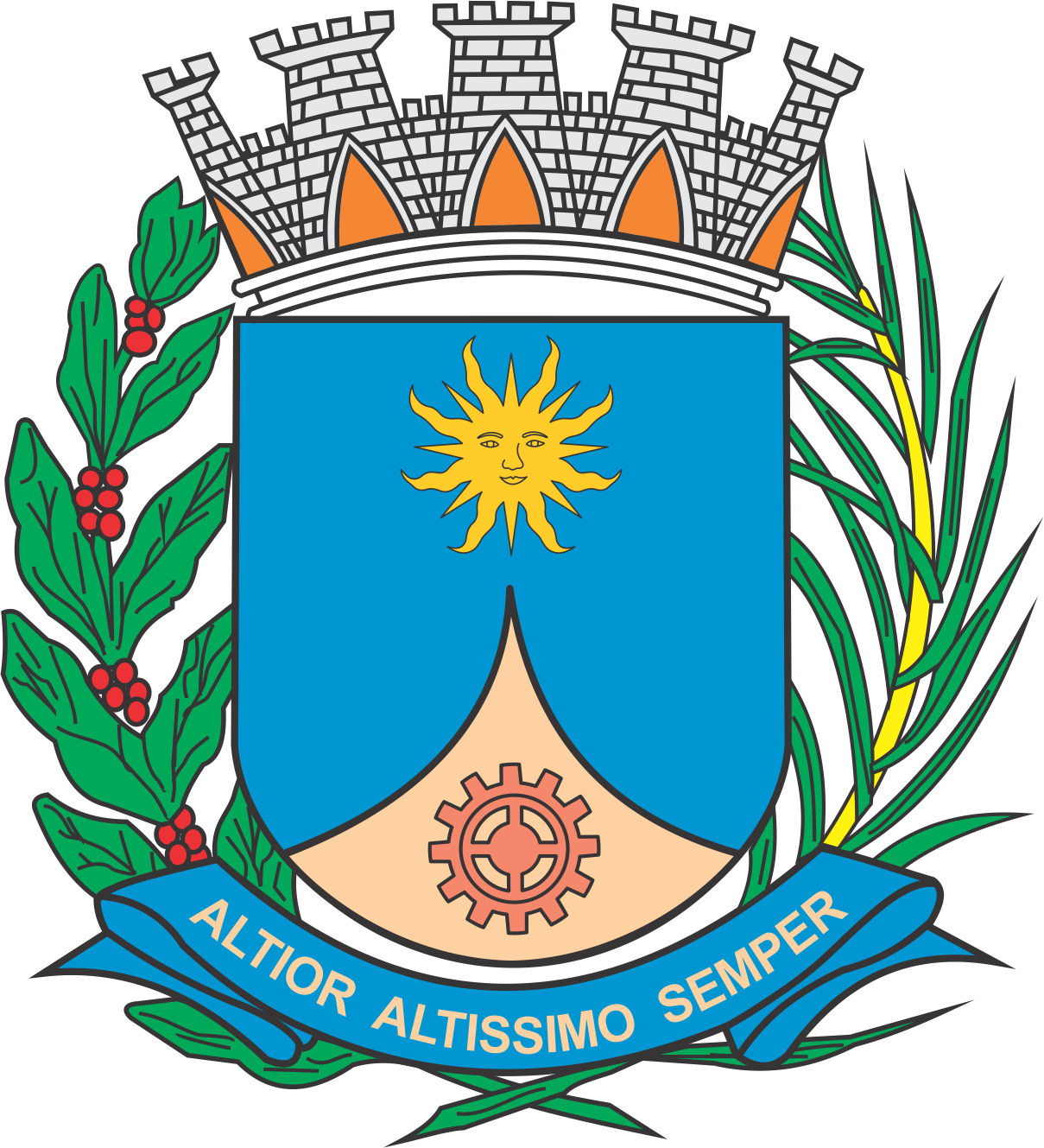 CÂMARA MUNICIPAL DE ARARAQUARAAUTÓGRAFO NÚMERO 051/18PROJETO DE LEI NÚMERO 054/18Dispõe sobre a abertura de Crédito Adicional Especial e dá outras providências.		Art. 1º Fica o Poder Executivo autorizado a abrir um Crédito Adicional Especial, no valor de R$ 210.387,06 (duzentos e dez mil, trezentos e oitenta e sete reais e seis centavos), para atender a execução de 5.094,60 m² de recapeamento asfáltico tipo CBUQ (concreto betuminoso usinado a quente), com espessura de 4,0 cm, na Rua Napoleão Selmi Dei, entre a rotatória da represa de Captação e a Av. Profº Flamínio Fávero, conforme demonstrativo abaixo:		Art. 2º O crédito autorizado no artigo anterior será coberto com recursos de excesso de arrecadação, oriundos de repasse da Casa Civil/Subsecretaria de Relacionamento com Municípios – Processo nº 1324568/2017 – Convênio nº 428/2017.		Art. 3º Fica incluso o presente crédito adicional especial na Lei nº 9.138, de 29 de novembro de 2017 (Plano Plurianual - PPA), na Lei nº 9.008, de 22 de junho de 2017 (Lei de Diretrizes Orçamentárias - LDO), e na Lei nº 9.145, de 06 de dezembro de 2017 (Lei Orçamentária Anual - LOA).		Art. 4º Esta lei entra em vigor na data de sua publicação.		CÂMARA MUNICIPAL DE ARARAQUARA, aos 28 (vinte e oito) dias do mês de fevereiro do ano de 2018 (dois mil e dezoito).JÉFERSON YASHUDA FARMACÊUTICOPresidente02PODER EXECUTIVOPODER EXECUTIVOPODER EXECUTIVOPODER EXECUTIVOPODER EXECUTIVO02.08SECRETARIA DE OBRAS E SERVIÇOS PÚBLICOSSECRETARIA DE OBRAS E SERVIÇOS PÚBLICOSSECRETARIA DE OBRAS E SERVIÇOS PÚBLICOSSECRETARIA DE OBRAS E SERVIÇOS PÚBLICOSSECRETARIA DE OBRAS E SERVIÇOS PÚBLICOS02.08.01COORDENADORIA EXECUTIVA DAS OBRAS PÚBLOICASCOORDENADORIA EXECUTIVA DAS OBRAS PÚBLOICASCOORDENADORIA EXECUTIVA DAS OBRAS PÚBLOICASCOORDENADORIA EXECUTIVA DAS OBRAS PÚBLOICASCOORDENADORIA EXECUTIVA DAS OBRAS PÚBLOICASFUNCIONAL PROGRAMÁTICAFUNCIONAL PROGRAMÁTICAFUNCIONAL PROGRAMÁTICAFUNCIONAL PROGRAMÁTICAFUNCIONAL PROGRAMÁTICAFUNCIONAL PROGRAMÁTICA1515UrbanismoUrbanismo15.45115.451Infra-Estrutura UrbanaInfra-Estrutura Urbana15.451.06515.451.065Construção, Manutenção, Ampliação e Conservação do Sistema ViárioConstrução, Manutenção, Ampliação e Conservação do Sistema Viário15.451.065.115.451.065.1ProjetoProjeto15.451.065.1.05015.451.065.1.050Recapeamento Asfáltico – Convênio nº 428/2017 – Casa Civil / Subsecretaria de Relacionamento com MunicípiosRecapeamento Asfáltico – Convênio nº 428/2017 – Casa Civil / Subsecretaria de Relacionamento com MunicípiosR$210.387,06CATEGORIA ECONÔMICACATEGORIA ECONÔMICACATEGORIA ECONÔMICACATEGORIA ECONÔMICACATEGORIA ECONÔMICACATEGORIA ECONÔMICA4.4.90.514.4.90.514.4.90.51Obras e InstalaçõesR$200.000,00FONTE DE RECURSOFONTE DE RECURSOFONTE DE RECURSO02 – Transferências e Convênios Estaduais - Vinculados4.4.90.514.4.90.514.4.90.51Obras e InstalaçõesR$10.387,06FONTE DE RECURSOFONTE DE RECURSOFONTE DE RECURSO01 - Tesouto